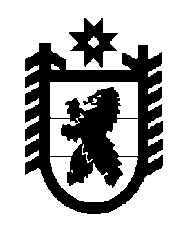 Российская Федерация Республика Карелия    РАСПОРЯЖЕНИЕГЛАВЫ РЕСПУБЛИКИ КАРЕЛИЯУтвердить  прилагаемый состав Комиссии по координации работы по противодействию коррупции в Республике Карелия, образованной Указом Главы Республики Карелия от  15 октября 2015 года № 95.          Глава Республики  Карелия                                                               А.П. Худилайненг. Петрозаводск15 октября  2015 года№ 353-рУтвержденраспоряжением ГлавыРеспублики Карелияот 15 октября 2015 года № 353-р Состав Комиссии по координации работыпо противодействию коррупции в Республике Карелия______________Худилайнен А.П.–Глава Республики Карелия, председатель Комиссии                            Громов О.Ю.–первый заместитель Главы Республики Карелия                          по экономической политике, заместитель председателя КомиссииШахов В.С.–начальник отдела Государственного контрольного комитета Республики Карелия, секретарь КомиссииАнтонен А.А.–председатель Карельской региональной общественной организации содействия противодействию коррупции «Общественность против коррупции» (по согласованию)Бабойдо Ю.М.–руководитель Следственного управления Следственного комитета Российской Федерации по Республике Карелия (по согласованию)Баев В.Г.–заместитель Главы Республики Карелия по региональной политикеБахилин А.Е.–Председатель Центральной избирательной комиссии Республики Карелия (по согласованию)Габриелян К.К.–прокурор Республики Карелия (по согласованию)Галкин В.А.–Председатель Государственного контрольного комитета Республики КарелияЖураховская Т.В.–начальник Управления Федеральной миграционной службы по Республике Карелия (по согласованию)Коржов С.Т.–первый проректор федерального государст-венного бюджетного образовательного учреждения высшего профессионального образования «Петрозаводский государственный университет» (по согласованию)Косарев Д.Б.–Председатель Государственного комитета Республики Карелия по управлению государственным имуществом и организации закупокКукушкин В.П.–Министр внутренних дел по Республике Карелия  (по согласованию)Максимов А.А.–исполняющий обязанности Министра финансов Республики КарелияМасалкин В.А.–начальник Управления Федеральной налоговой службы по Республике Карелия (по согласованию)Моисеев А. А.–заместитель Главы Республики Карелия – Руководитель Администрации Главы Республики КарелияМудель В.И.–Председатель Государственного комитета Республики Карелия по взаимодействию с органами местного самоуправленияПряхин А.Б.–руководитель Управления Федеральной антимонопольной службы по Республике Карелия (по согласованию)Свинкина М.Л.–начальник Управления Министерства юстиции Российской Федерации по Республике Карелия (по согласованию)Серышев А.А.–начальник Управления Федеральной службы безопасности Российской Федерации по Республике Карелия (по согласованию)Сильченко Е.В.–Министр юстиции Республики КарелияСкрыников И.С.–Министр труда и занятости Республики Карелия Титов А.Ф.–председатель федерального государственного бюджетного учреждения Карельского научного центра Российской академии наук, секретарь Общественной палаты Республики Карелия (по согласованию)Хюннинен А.В.–Главный федеральный инспектор по Республике Карелия аппарата полномочного представителя Президента Российской Федерации в Северо-Западном Федеральном округе (по согласо-ванию)